Buurtfeest  21 en 22 juni 2019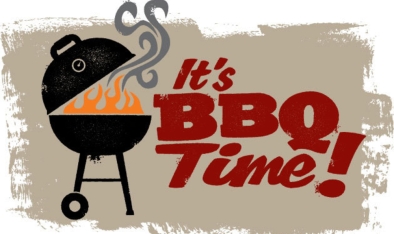 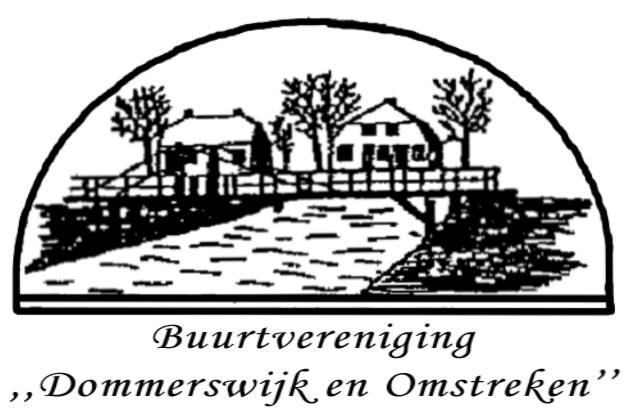 Waar:Familie Salomons, parallelweg 87Het is weer tijd voor ons jaarlijkse buurtfeest. Ook dit jaar houden we weer een speciale ouderenavond voor de 60 plussers op 21 juni die begint om 19.30 uur.Zaterdagmiddag is er de kindermiddag voor kinderen t/m 15 jaar. Deze begint om 14.00 uur. Om 16.00 uur gaat de barbeque aan t/m 18.00 uur.  Om 19.00 uur gaat de barbecue en de feestavond door voor de overige leden van de buurtvereniging. Ook deze avond zijn de 60 plussers natuurlijk van harte welkom.  .Vind je het leuk om te komen geef je dan op via onderstaande opgavestrook.  =================================================================Opgavestrook ouderenavond 60+: wij komen met …..personen (consumpties zijn voor eigen rekening.                                                                                Opgavestrook kindermiddag t/m 15 jaar: wij komen met …..personen. Opgavestrook feestavond 7,50 p.p.  wij komen met ….. personen. Graag voldoen als strook weer wordt opgehaald. De strook wordt in week 24 opgehaald. Ben je in deze week niet thuis, maar lijkt het je wel gezellig om te komen, dan kun je de strook plus geld inleveren in week 24 bij Herrald Bosman (Hoofdweg 146)	